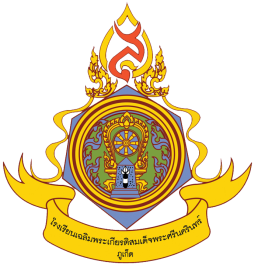 แบบบันทึกผลการพัฒนาคุณภาพของผู้เรียนกิจกรรมพัฒนาผู้เรียนโรงเรียนเฉลิมพระเกียรติสมเด็จพระศรีนครินทร์ ภูเก็ตในพระราชูปถัมภ์ฯ สมเด็จพระเทพรัตนราชสุดาสยามบรมราชกุมารีภาคเรียนที่........................ ปีการศึกษา ...........................ชื่อกิจกรรมชุมนุม.......................................................เวลาเรียน....................ชั่วโมง/ภาคเรียนชื่อครูที่ปรึกษากิจกรรมชุมนุม........................................................................จำนวนนักเรียนทั้งหมดสรุปผลการประเมินกิจกรรมพัฒนาผู้เรียนสรุปผลการประเมินกิจกรรมพัฒนาผู้เรียนหมายเหตุจำนวนนักเรียนทั้งหมดผ่านไม่ผ่านหมายเหตุร้อยละ